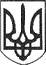 РЕШЕТИЛІВСЬКА МІСЬКА РАДАПОЛТАВСЬКОЇ ОБЛАСТІ(сорок четверта сесія восьмого скликання)РІШЕННЯКеруючись законами України „Про місцеве самоврядування в Україні”, „Про регулювання містобудівної діяльності”, постановою Верховної Ради України від 17.07.2020 №807-ІХ „Про утворення та ліквідацію районів” наказом Міністерства юстиції України від 06.07.2012 №1014/5 „Про ведення словників Державного реєстру речових прав на нерухоме майно”, враховуючи лист Служби відновлення та розвитку інфраструктури у Полтавській області від 11.03.2024 № 243/09 2173/-09/217-414, Решетилівська міська рада ВИРІШИЛА:	1. Присвоїти об’єкту нерухомого майна виробничий будинок з господарськими (допоміжними) будівлями та спорудами, розташованого на земельній ділянці з кадастровим номером 5324255100:00:012:0261, що належить ТОВ ”ЮСПпрайм” наступну адресу: Полтавська область, Полтавський район, Решетилівська територіальна громада, автомобільна дорога  Н-31 Дніпро-Царичанка-Кобеляки-Решетилівка 170 км+113 м.	2. Відділу архітектури та містобудування (Приходько Олег) направити дане рішення до Полтавської регіональної філії Державного підприємства „Національні інформаційні системи” для внесення інформації до словників іменованих об’єктів Державного реєстру речових прав на нерухоме майно.Міський голова                                                                          Оксана ДЯДЮНОВА26 березня  2024 року               м. Решетилівка      №1831-44-VIIIПро присвоєння адреси об’єкту нерухомого майна